Le dessin suivant représente une chronophotographie du mouvement d'une balle rebondissant. On admet que la balle dans la partie étudiée, qui correspond à l'intervalle de temps [ 0,5 ; 1,5 ] décrit une parabole.partie étudiée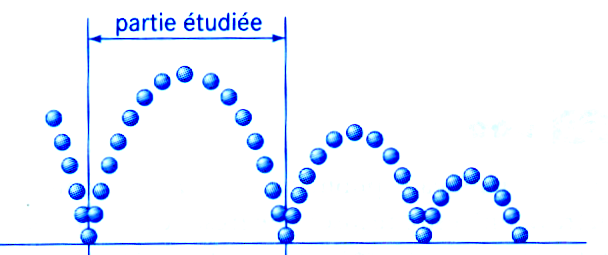 La parabole est la représentation graphique de la fonction f définie sur [ 0,5 ; 1,5] par: f(x) = - 6x² + 12x - 4,5.1. Déterminer f '(x) ou f ' est la fonction dérivée de la fonction f.2. Étudier le signe de f '(x).3. Établir le tableau de variation de la fonction f sur l'intervalle [ 0,5 ; 1,5].4. Compléter le tableau suivant5. Dans le plan rapporté à un repère orthonormal où sur chaque axe  représente 0,1, représenter graphiquement la fonction f sur [ 0,5 ; 1,5 ] La courbe obtenue sera notée C.x0,50,60,911,11,41,5f(x)00.541.440